                                                                                                                Проект А.Тонкошкурий     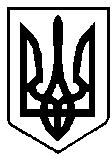                                                УКРАЇНА                            ВАРАСЬКА МІСЬКА РАДАРІВНЕНСЬКОЇ ОБЛАСТІВИКОНАВЧИЙ КОМІТЕТ                                              Р І Ш Е Н Н Я             28 листопада 2022 року						№445-ПРВ-22-1430 Про затвердження номенклатури та  обсягів місцевого матеріального резерву для запобігання і ліквідації наслідків надзвичайних ситуаційВідповідно до п.15 ст.19, ст.98 Кодексу цивільного захисту України, 
постанови Кабінету Міністрів України від 30 вересня 2015 року № 775 «Про затвердження Порядку створення та використання матеріальних резервів для запобігання і ліквідації наслідків надзвичайних ситуацій», враховуючи розпорядження голови обласної державної адміністрації від 28 грудня 2015 року №765 «Про формування матеріальних резервів для запобігання та ліквідації наслідків  надзвичайних ситуацій у Рівненській області», керуючись  ч.2 ст.42, пп.6 п.«б» ч.1 ст.33, ч.6 ст. 59 Закону України «Про місцеве самоврядування в Україні», виконавчий комітет Вараської міської ради ВИРІШИВ:1. Затвердити номенклатуру та обсяги місцевого матеріального резерву для запобігання і ліквідації наслідків надзвичайних ситуацій згідно з додатком1.2. Визначити місця розміщення і зберігання місцевого матеріального резерву для запобігання і ліквідації наслідків надзвичайних ситуацій згідно з додатком 2.3. Суб'єктам господарювання у власності або користуванні яких є потенційно небезпечні об'єкт (об'єкти), забезпечити створення об'єктових матеріальних резервів для запобігання і ліквідації наслідків надзвичайних ситуацій.4. Визнати таким, що втратило чинність рішення виконавчого комітету від 11.12.2018 року №223 «Про затвердження номенклатури та обсягів 2місцевого матеріального резерву для запобігання і ліквідації наслідків надзвичайних ситуацій».5. Контроль за виконанням  рішення  покласти на міського голову.Міський голова							Олександр МЕНЗУЛ